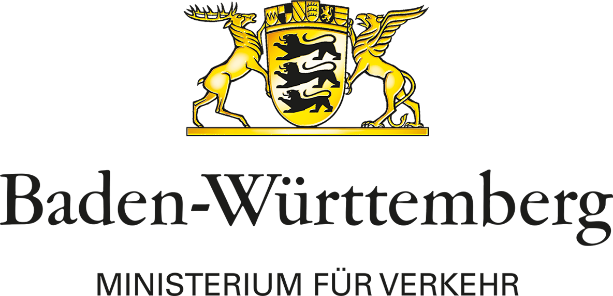 Sonderprogramm FuhrparkmodernisierungMittelanforderungDienststelle:Bezugnahme zum BewilligungsschreibenBezugnahme zum BewilligungsschreibenBezugnahme zum BewilligungsschreibenBezugnahme zum Bewilligungsschreiben1.1 Wann wurden Ihnen welche Maßnahme bewilligt? Aktenzeichen und Datum der Bewilligung.1.1 Wann wurden Ihnen welche Maßnahme bewilligt? Aktenzeichen und Datum der Bewilligung.Angaben zum beschafften NeufahrzeugAngaben zum beschafften NeufahrzeugAngaben zum beschafften NeufahrzeugAngaben zum beschafften Neufahrzeug2.1 Hersteller und Modell:2.1 Hersteller und Modell:2.2 CO2-Emissionswert(<130g CO2/km / Ø 95g CO2/km)*:2.2 CO2-Emissionswert(<130g CO2/km / Ø 95g CO2/km)*:2.3 Kauf oder Leasing?(Bei Leasing Laufzeit angeben):2.3 Kauf oder Leasing?(Bei Leasing Laufzeit angeben):2.4 Gesamtkosten in Euro:2.4 Gesamtkosten in Euro:AnlagenAnlagenAnlagenAnlagen3.1 Bitte Rechnung bzw. Leasingvertrag für Neufahrzeug beifügen3.1 Bitte Rechnung bzw. Leasingvertrag für Neufahrzeug beifügen3.1 Bitte Rechnung bzw. Leasingvertrag für Neufahrzeug beifügen3.1 Bitte Rechnung bzw. Leasingvertrag für Neufahrzeug beifügenÜberweisungsaufforderungÜberweisungsaufforderungÜberweisungsaufforderungÜberweisungsaufforderung4.1 SEPA-Kontodaten (BIC; IBAN)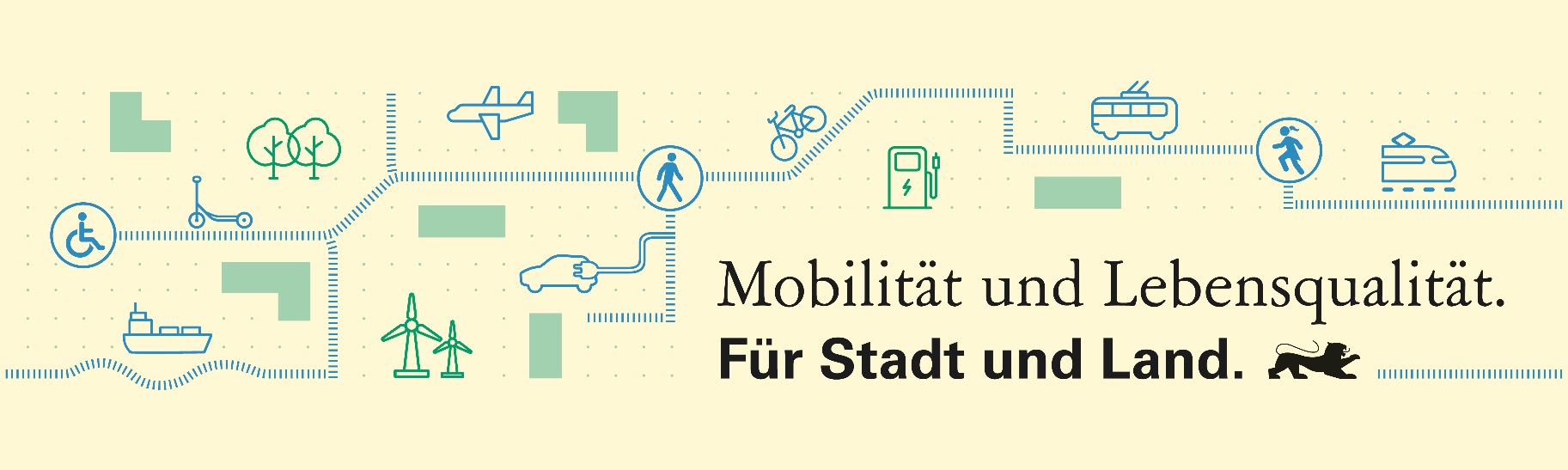 4.1 SEPA-Kontodaten (BIC; IBAN)4.2 Kassenzeichen4.2 Kassenzeichen4.3 Kontaktdaten eines Ansprechpartners und Abwesenheitsvertretung für Rückfragen:4.3 Kontaktdaten eines Ansprechpartners und Abwesenheitsvertretung für Rückfragen:Datum, UnterschriftHinweiseHinweiseHinweiseHinweise5.1 Bei der Aussonderung des Altfahrzeuges ist die VwV Haushaltsvollzug zu beachten.5.1 Bei der Aussonderung des Altfahrzeuges ist die VwV Haushaltsvollzug zu beachten.5.1 Bei der Aussonderung des Altfahrzeuges ist die VwV Haushaltsvollzug zu beachten.5.1 Bei der Aussonderung des Altfahrzeuges ist die VwV Haushaltsvollzug zu beachten.Senden Sie Ihren vollständigen Antrag auf dem Dienstweg an das Ministerium für Verkehr (Poststelle@vm.bwl.de)Senden Sie Ihren vollständigen Antrag auf dem Dienstweg an das Ministerium für Verkehr (Poststelle@vm.bwl.de)Senden Sie Ihren vollständigen Antrag auf dem Dienstweg an das Ministerium für Verkehr (Poststelle@vm.bwl.de)Senden Sie Ihren vollständigen Antrag auf dem Dienstweg an das Ministerium für Verkehr (Poststelle@vm.bwl.de)